Iepirkuma procedūras veids – Iepirkums atbilstoši PIL 8.2 panta ietvarosNosaukums - Prezentācijas priekšmetu izgatavošana un reklāmas materiālu drukāšanaIdentifikācijas Nr. LiepU 2014/1Atbildes uz pretendenta jautājumuLiepāja																			Nr.22014.gada 07.februārīPretendenta jautājums par Iepirkuma daļu Nr.3 „Prezentācijas priekšmeti ar simboliku”Pretendenta jautājums Nr.1Lūgums precizēt tehnisko informāciju par iepirkuma 3.daļas:3.2. pozīciju Mapes papīra (Apdruka, 4+0, Papīrs ~300g) 3000 gab. – izmēru un krāsu!Iepirkumu komisijas atbilde Nr.1Mape atvērtā pozīcijā 43cm x 30cm x 0,5cm x 0,5cmMapes iekšpusē ir apakšpusē (6 cm plata) un sānmalā (5 cm plata) ielokāma iekšpuse, kuras savienojas kopā.Mapes biezums 0,5 cmMapes krāsas - ārpuses zilas (skat. attēlu) iekša balta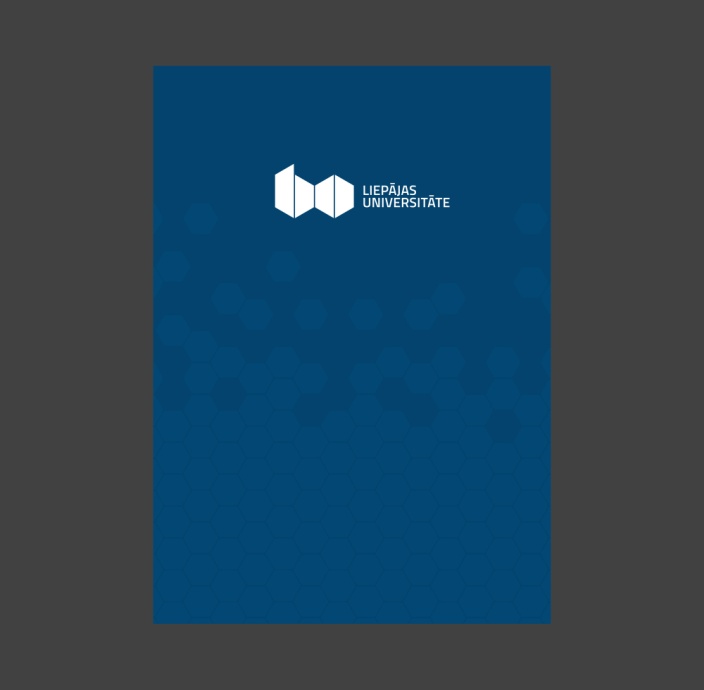 Liepājas Universitātes Iepirkumu komisija